 POWERED BY   NOVODEX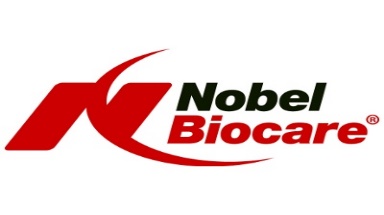                              OTISAK U IMPLANT PROTETICI                                                4. Jun 2016Elementi za otiskivanjeTehnike otiskivanja- kada, koja i zašto?Otisni materijali-šta koristiti?Vrste i izbor abutmenataHands-on treningMesto održavanja kursa:                                                               Cena kursa:Stomatološka ordinacija” Adent “                                                     250 €Cara Nikolaja II 33, BeogradPredavac: prof. dr Aleksandar TodorovicZa sve informacije u vezi kursa kontaktirajte nas:NOVODEX d.o.o.Kneginje Zorke 2, BeogradTel: 0113446900;0113087970Mail:office@novodex.rs